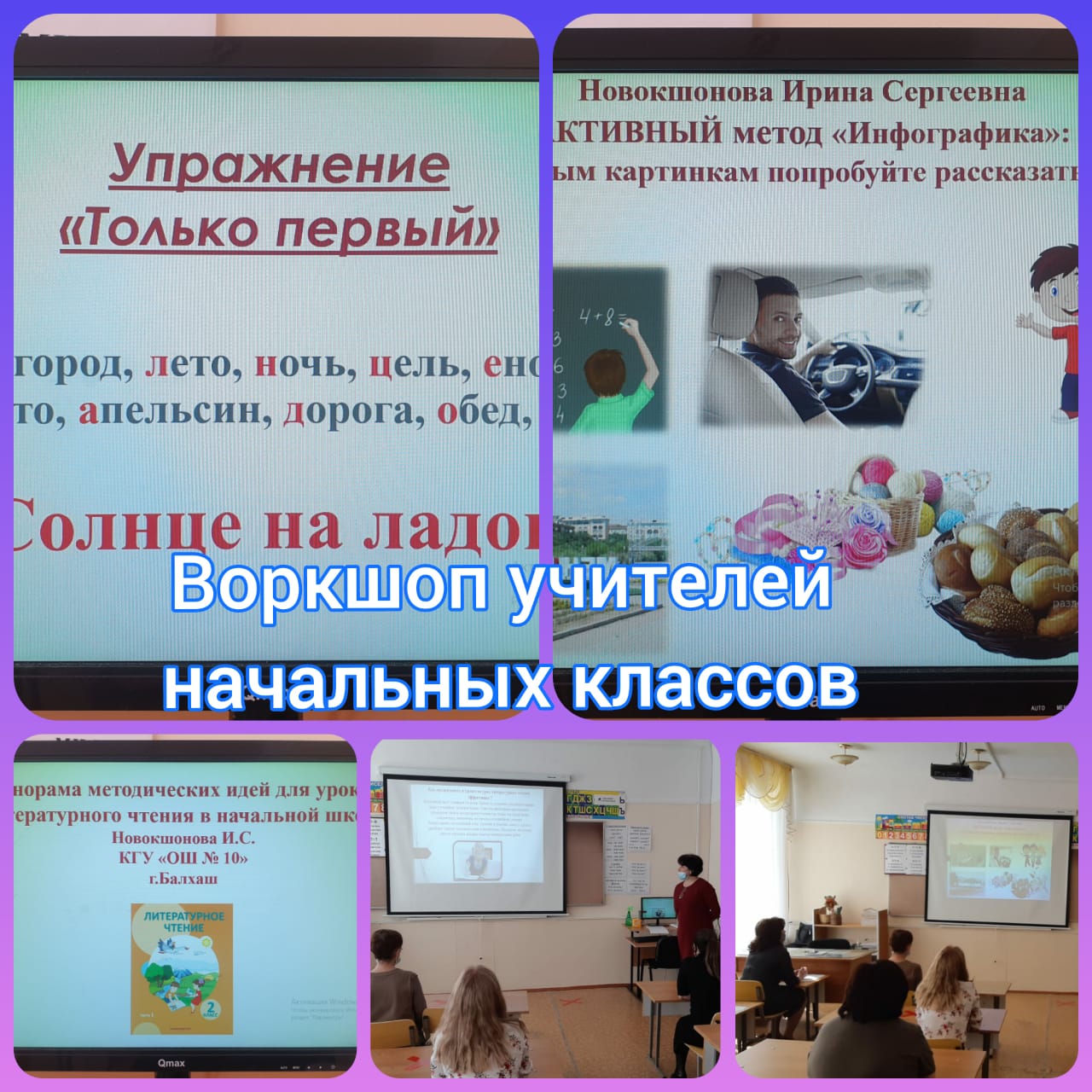 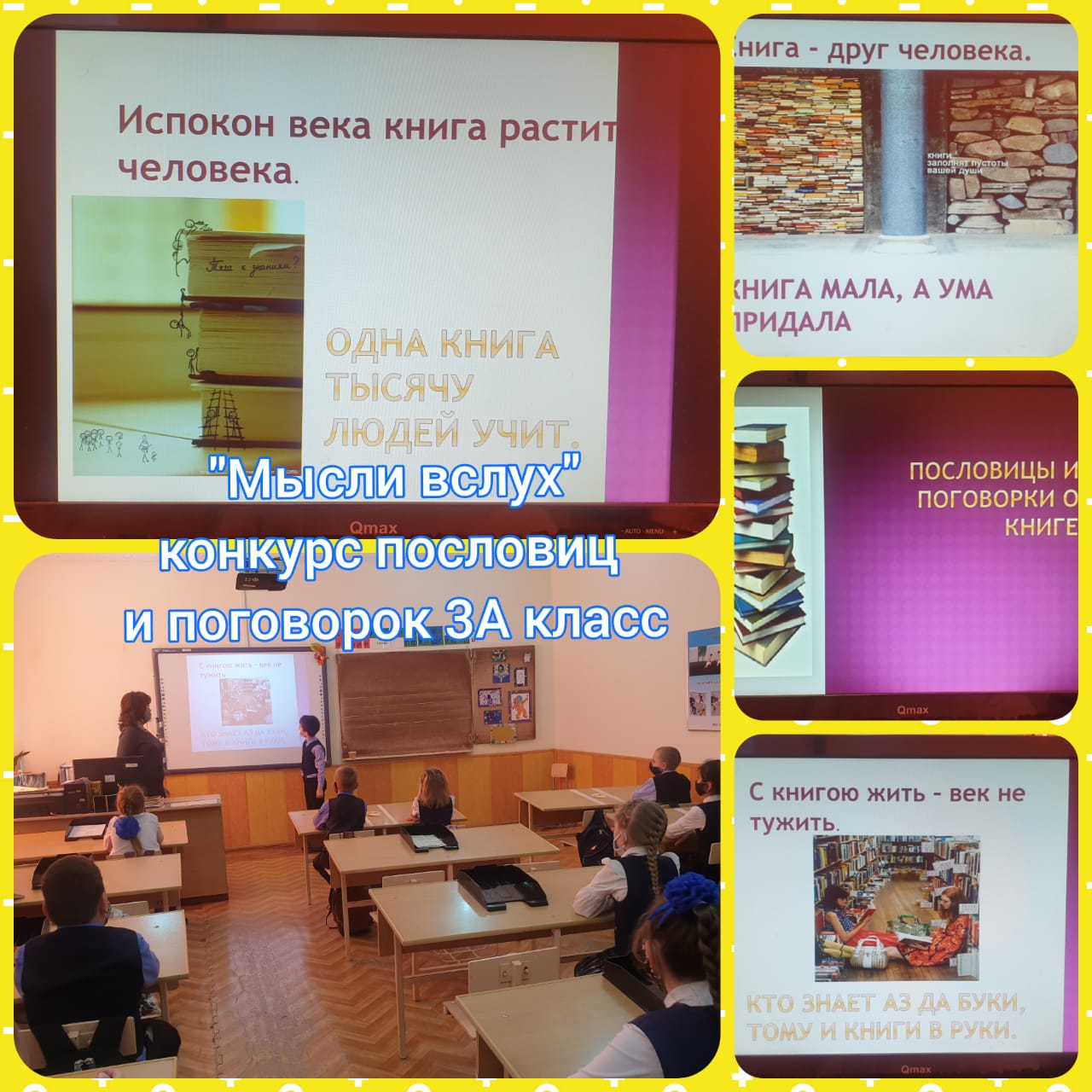 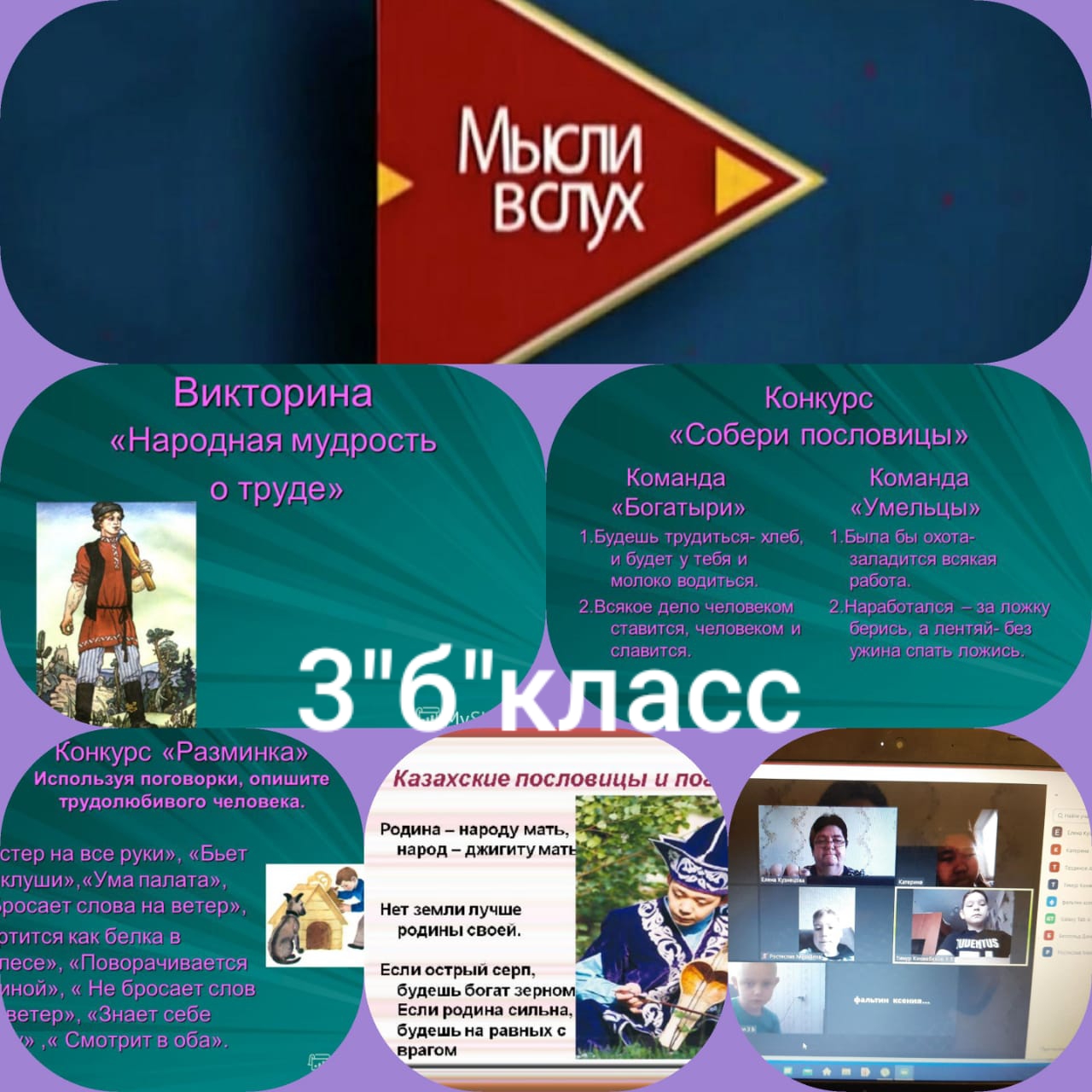 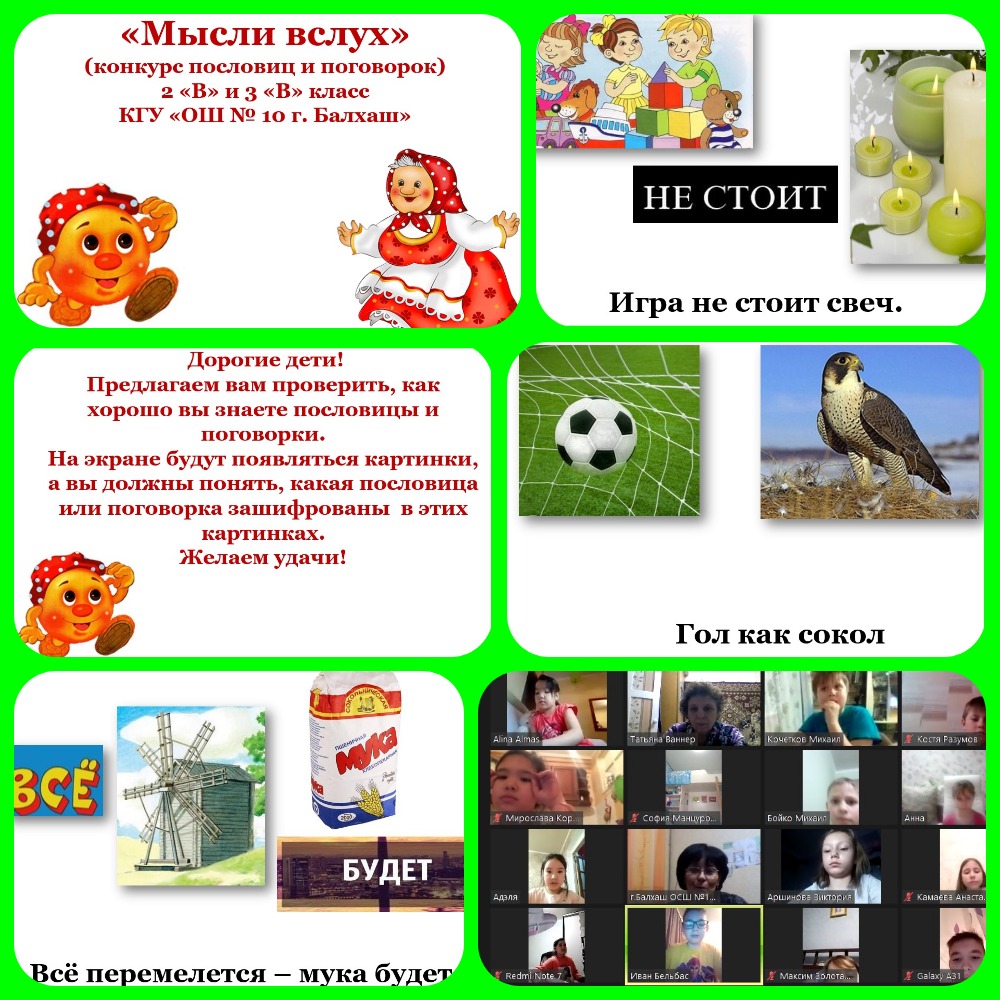 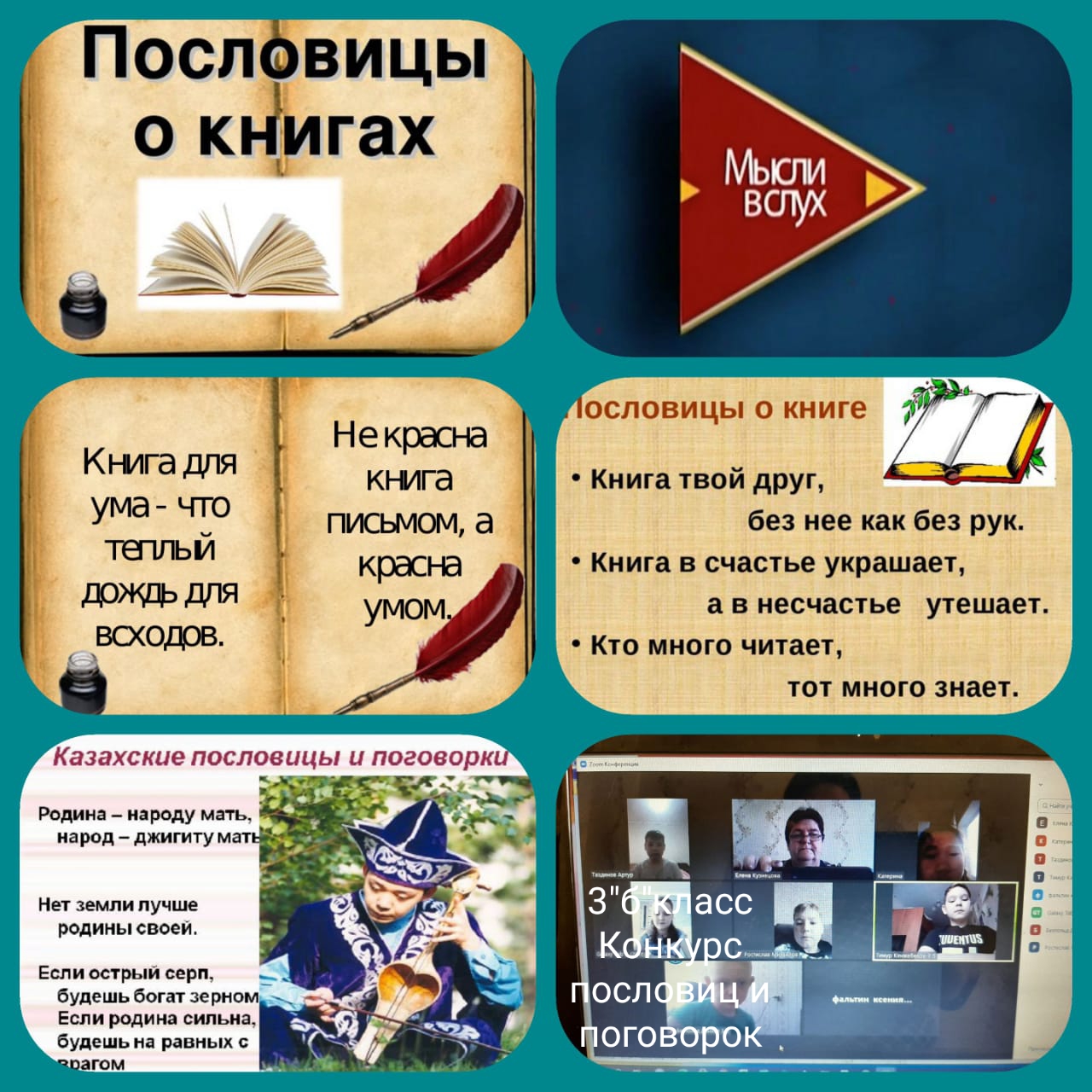 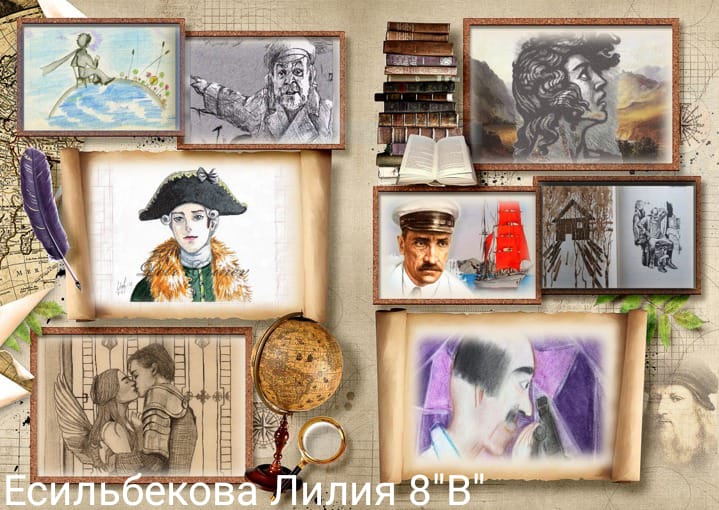 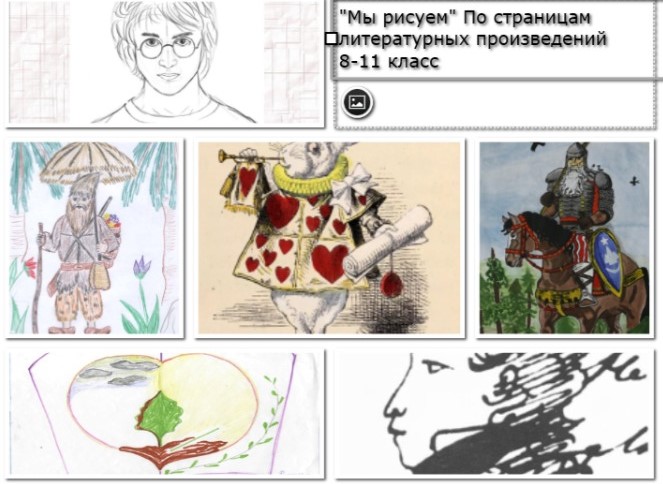 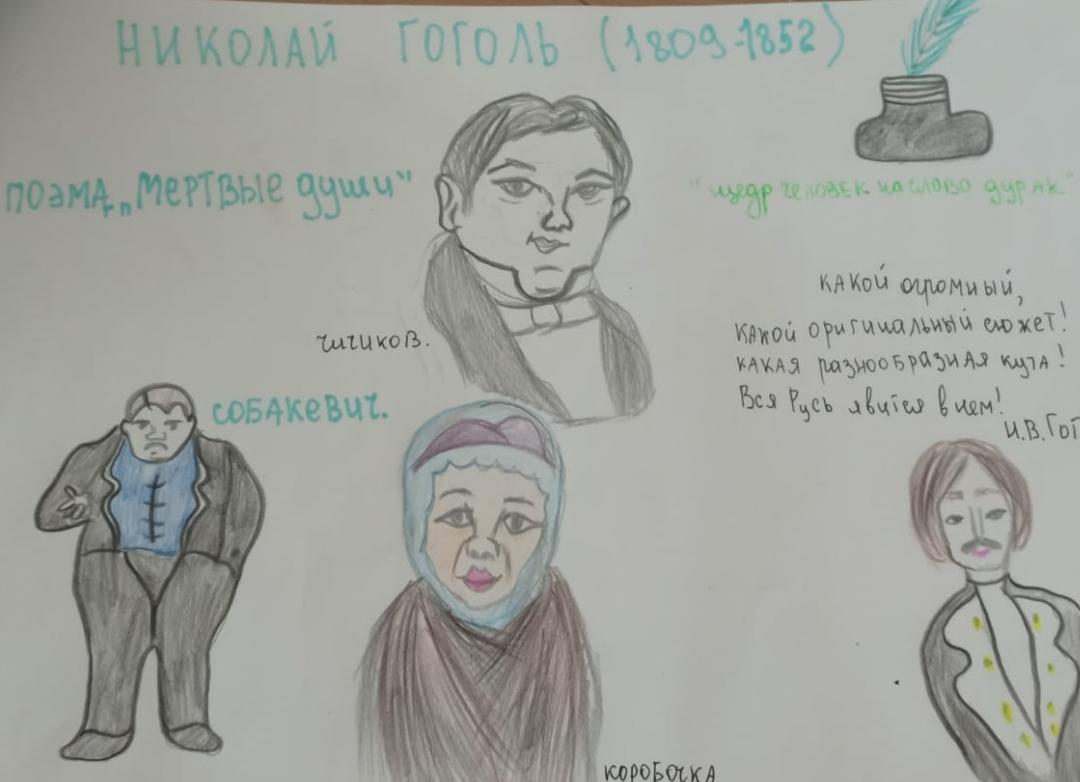 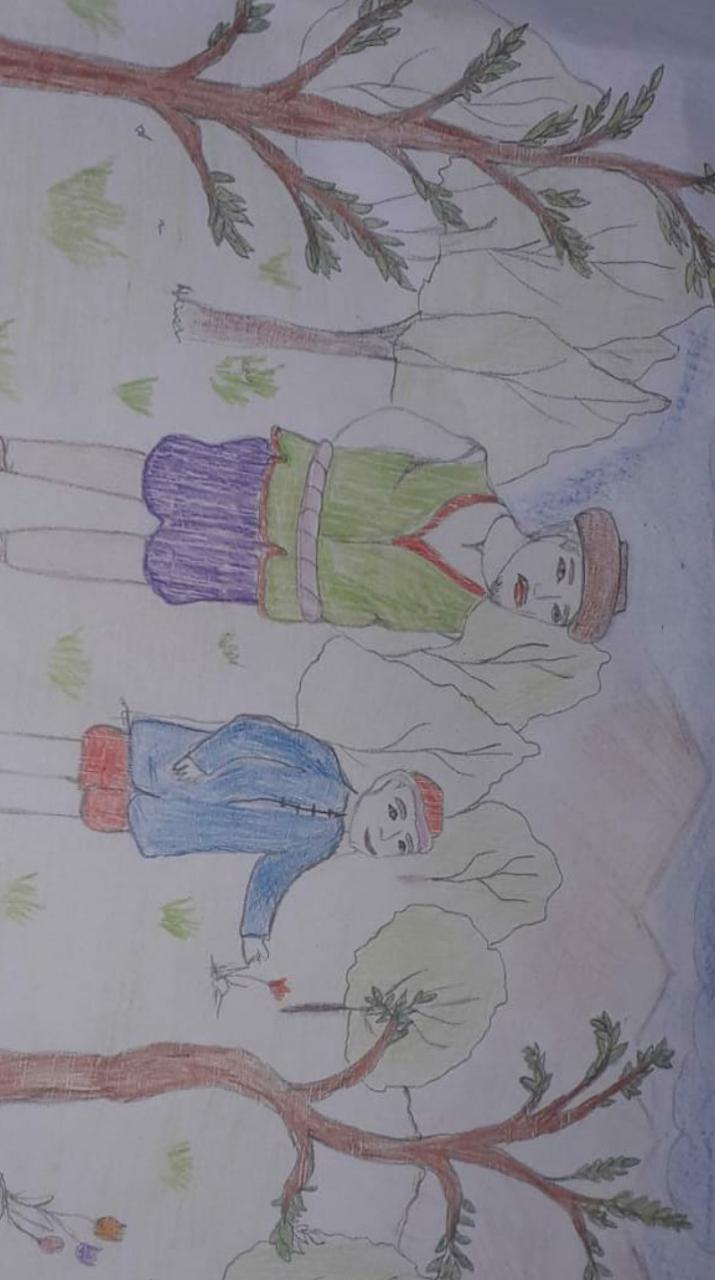 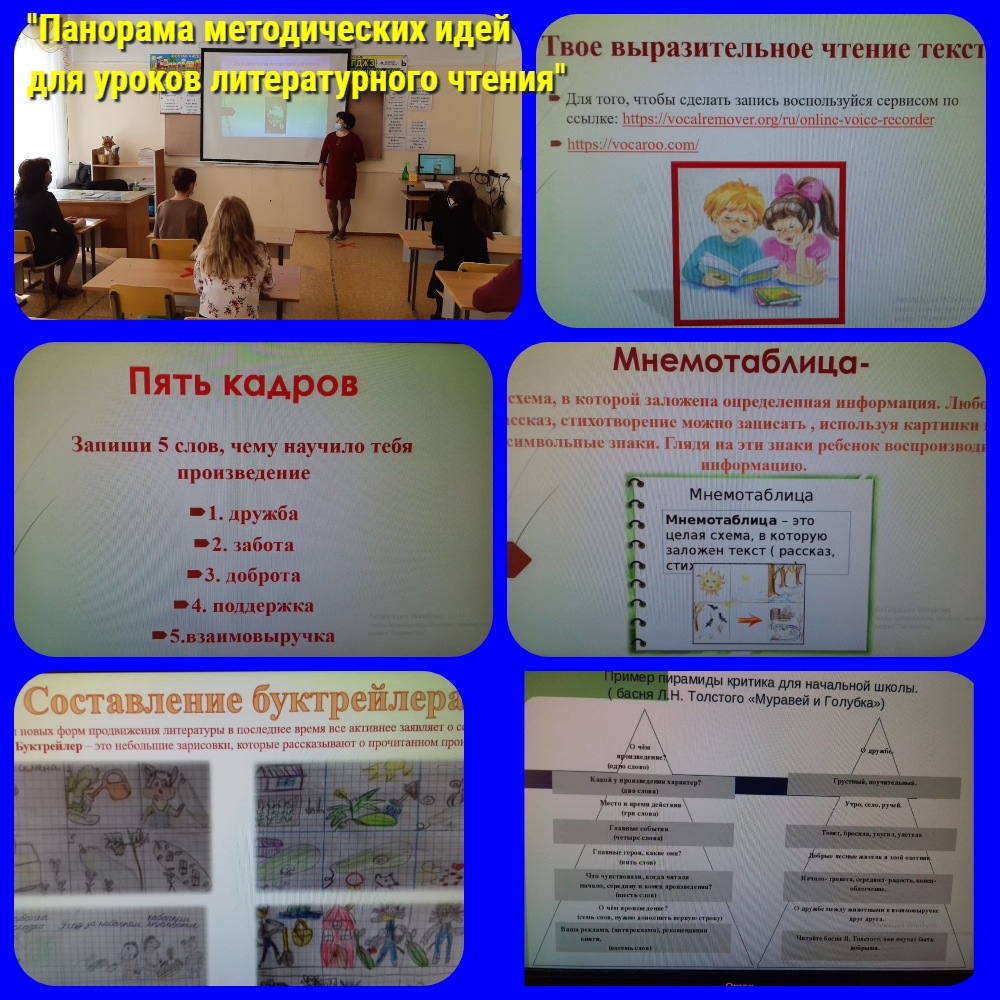 https://www.youtube.com/watch?v=LcuQekp9svE&feature=youtu.behttps://www.youtube.com/watch?v=ymYO-lqEIpU&feature=youtu.be